Конспект культурной, практики по художественному конструированию из природного материала в подготовительной к школе группе на тему:«Заколдованный лес».Цель: Создание условий для развития детского творчества при изготовлении поделок из природного материала.Задачи:Образовательные: Формировать практические навыки работы с разнообразным природным материалом. Задумывать изготовление поделки из предложенных материалов, опираясь на имеющийся опыт работы создания поделок под руководством педагога. Совершенствовать умение детей определять последовательность действий при изготовлении задуманной поделки.Развивающие: Развивать образные представления, воображения, воображение, творческие способности, умение задумывать и доводить замысел до конца. Развивать инициативу и творчество в оформлении поделки; ручную умелость.Воспитательные: Воспитывать интерес и желание работать с природным материалом. Воспитывать любовь к живой природе, ответственное и  доброе отношение к ней, убеждение о бесценности природы: подвести к выводу о необходимости ее беречь.Предварительная работа: Наблюдение за живой природой; чтение сказок и рассказов о лесных животных и птицах; рассматривание рисунков и фотографий поделок из природного материала, поделок-образцов; просмотр лэпбука Красная книга.самостоятельное художественное творчество.Материалы и оборудование: Демонстрационный: Декорации леса, демонстрационная «Книга природы», тематическая видео презентация, мультимедийная установка, телевизор, осеннее оформление группы.Раздаточный: природный материал: шишки, желуди, каштаны, ракушки, скорлупа орехов, перья, семена, спилы деревьев и др., пластилин.Ход культурной практики.Воспитатель: Ребята, мы с вами все в детском саду, да в саду. Давайте отправимся, погуляем где-нибудь? (Да) А куда можно отправиться? (дети предлагают свои варианты).Дети: Давайте пойдем в лес.Воспитатель: В лесу осенью очень красиво и интересно. Давайте отправимся в лес.Мы шагаем в чудный лес (шагают на месте)Полный сказок и чудес,Справа березка в платье стоит (поворот вправо)Слева белка на нас глядит (поворот влево)Листочки в небе кружатся (кружатся на месте)На полянке заяц проскакал (прыгают на месте)От лисы он убежал (бег на месте)Серый волк все рыщетДобычу себе ищет (изображают движения волка)Вот и рыжая лиса грустно смотрит в небеса (движения глаз вверх)Тянет лапки и вздыхает (поднимают руки вверх, вниз)Листья лапками сгребает (имитационные движения пальцами)По тропинке мы брелиНа полянку мы пришли (останавливаются возле декораций леса).Воспитатель: Какая красивая полянка (осматриваются), но что-то здесь не так, что-то очень тихо все вокруг…  Не слышно ни зверей, ни птиц, ни насекомых. Что-то тут произошло, но что? Как узнать? (ответы детей) Ребята, а в лесах живут хранители леса – Лесовики. В этом лесу он тоже есть, давайте мы его поищем, позовем и, может быть узнаем – что произошло в лесу?Воспитатель: Лесовик, выходи и ребятам расскажи,Что случилось с чудным лесом?Тишина вокруг стоитНе видать зверей и птицВольный ветер только дуетИ листву в лесу волнует.(выходит Лесовик)Воспитатель: Старичок - Лесовичок, здравствуй. Что произошло в лесу, почему не видно животных, птиц, насекомых? Куда все подевались?Лесовик: Недавно я поссорился с Бабой – Ягой и она заколдовала весь животный мир в лесу. Посмотрите, во что она всех превратила (показывает корзину с природным материалом). Как всех расколдовать, я не знаю…Воспитатель: Ребята, а что это в корзине?Дети: шишки, желуди, ракушки, каштаны, – природный материал.Воспитатель: А как же ими можно расколдовать животный мир леса?Дети: Можно смастерить из него животных, птиц, насекомых.Лесовик: Только вы можете увидеть в шишке лису, в ракушке бабочку, в желудях – насекомых. Выберите себе природный материал и смастерите из него лесного обитателя. Я надеюсь, у вас получится расколдовать всех жителей леса и он снова оживет.Воспитатель: Вспомните, пожалуйста, как мы с вами мастерили из природного материала различные поделки. Представьте себе свою  поделку, ее части, детали, подберите необходимый материал и приступайте к работе.Дети приступают к работе. Воспитатель и Лесовик интересуются замыслами детей, помогают в подборе материала. По мере изготовления поделок, дети размещают их в сказочном лесу. Воспитатель: Ребята, посмотрите, как изменился сказочный лес, сколько жителей леса вы расколдовали. Расскажите, кого вы расколдовали, и как вам это удалось? Дети рассказывают о своих поделках. Воспитатель и Лесовик отмечают самые интересные и выразительные работы.Лесовик: Спасибо вам дорогие ребята, что помогли расколдовать мой лес и послушайте, как он ожил (включается аудиозапись «звуки леса»).Воспитатель: Ребята, какие же вы молодцы, у вас доброе сердце! Вы помогли Лесовику вернуть в лес его обитателей. Скажите, пожалуйста, а  разве так может случиться, что на нашей планете не станет животных? Дети высказывают свои предположения, что это может случиться, если человек будет уничтожать животных.Воспитатель: Да, ребята, вы правы. Животные могут исчезнуть по вине человека. Давайте мы сейчас с вами посмотрим видеоролик и вспомним - как люди могут навредить природе, животным, и подумаем, что нам нужно сделать, чтоб такой беды не случилось на нашей планете (просмотр видео ролика «Красная книга»                                           О. Газманов).ИТОГ.Воспитатель: Ребята, о какой книге шла речь в видеоролике?Дети: О Красной книге.Воспитатель: А почему она так называется? О ком говорится в этой книге? (ответы детей). Да, ребята, часто человек очень жесток по отношению к животным и растениям. Люди уничтожают животных порой даже просто так: все это приводит к исчезновению животных и растений, а это уже беда всей планеты. Поэтому многие виды животных и растений внесены в Красную книгу, чтоб люди знали и помнили, что они исчезают, их нужно беречь и охранять, соблюдать правила поведения на природе.  А если не станет многих животных и растений, то можем погибнуть и мы с вами, люди (Воспитатель читает стихотворение о природе из демонстрационной Книги природы).Посмотри, мой милый друг, Что находится вокруг?Небо светло-голубое,Солнце светит золотое,Ветер листьями играет,Тучка в небе проплывает.Поле, речка и трава,Горы, воздух и листва.Птицы, звери и леса,Гром, туманы и роса.Человек и время годаЭто все вокруг – ПРИРОДА!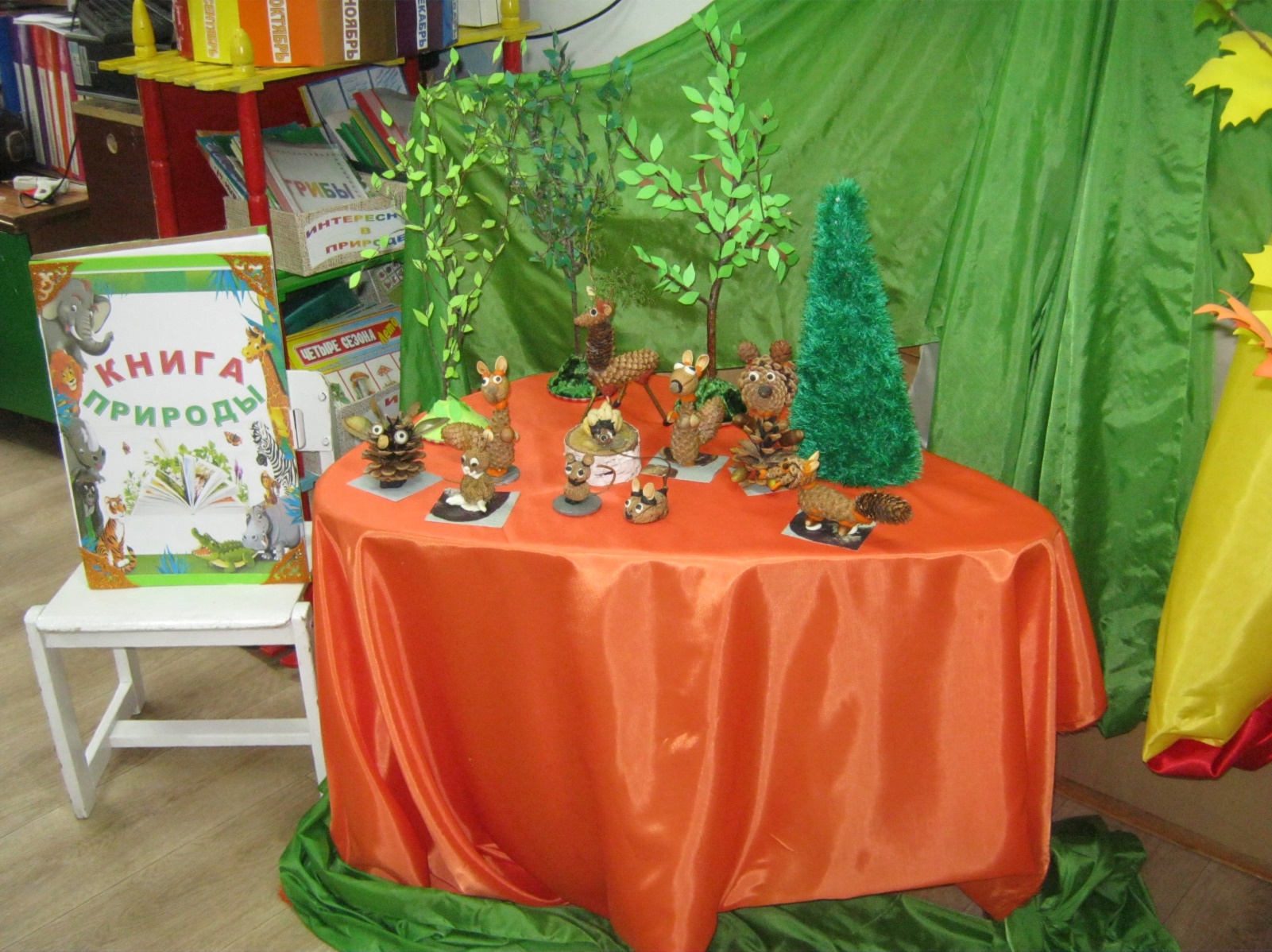 